VistA Scheduling Enhancements (VSE)GUI Release 1.7.26.1 Release Notes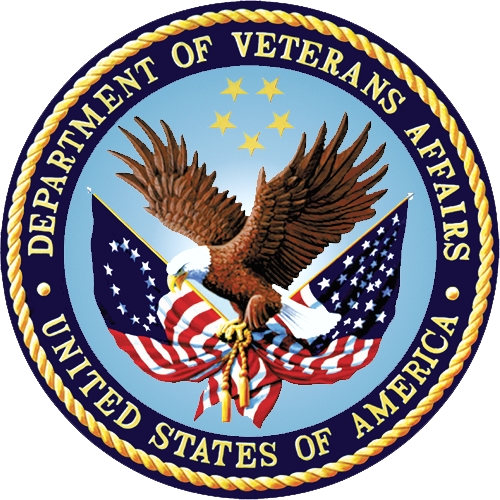 July 2022Version 1.0Department of Veterans AffairsRevision HistoryTable of Contents1.	Introduction	11.1.	Purpose	11.2.	Audience	12.	This Release	13.	Features and Functionality	13.1.	Enhancements Implemented and Defects Fixes	14.	User Documentation	25.	Known Issues	2Table of TablesTable 1: Enhancements and Defects Fixes	1IntroductionDepartment of Veterans Affairs (VA) has a need to improve the efficiencies of the outpatient medical scheduling processes through improved visibility of information. VA has created a comprehensive scheduling solution to modernize the Veterans Health Information Systems and Technology Architecture (VistA) Scheduling (VS) product.PurposeThe purpose of this document is to provide a summary of the enhancements and defect corrections that make up VS Graphical User Interface (GUI) Release 1.7.26.1. The release software package is comprised of the following:VS GUI application 1.7.26.1VistA M patch SD*5.3*818AudienceThis document targets the administrators and users of the VistA Scheduling package.This ReleasePlease see Features and Functionality for a summary of the enhancements and defect corrections implemented with VS GUI Release 1.7.26.1 and VistA patch SD*5.3*818.Features and FunctionalityThe following subsections describe the features included in the VS GUI 1.7.26.1 package and VistA patch SD*5.3*818.Enhancements Implemented and Defects FixesTable 1 lists the enhancements implemented and defects corrected in VS GUI Release 1.7.26.1. The work item ID is the Jira issue number.Table 1: Enhancements and Defects FixesUser DocumentationThe documentation distributed with VS GUI Release 1.7.26.1 is available for download from the VA Software Document Library (VDL).Known IssuesAll known issues resolved by this release were documented in ServiceNow tickets and/or Jira issues as part of the ongoing, post-warranty, sustainment effort. Appropriate issues, workarounds, and step by step resolutions are documented in Knowledge Base articles and included in the searchable ServiceNow Knowledge Base hosted by the VA Enterprise Service Desk (ESD).DateVersionDescriptionAuthor07/11/20221.0Final version after reviewLiberty ITS07/01/20220.1Baseline for VS GUI 1.7.26.1 and SD*5.3*818Liberty ITSWork Item IDSummary of ChangeVSE-855Calendar not opening during scheduling of appt when RM grid contains more than 25 requests (1 page).VSE-1299GUI: MRTC: able to schedule child request from Parent even when the child request has been removed.VSE-2435VistA: Create wrapper RPC to cancel an appointment.VSE-2558VistA: Create new RPC to retrieve all national flags and the fugitive felon flag.VSE-2868VistA: Error with clinic not having the appointment length field set.VSE-2876VistA: add new "station number" parameter when creating appointment requests.VSE-2884VistA: update SDES GET APPT REQ * RPCs to return ScheduledDateOfAppt in external format.VSE-2885VistA: Modify GET APPT REQ to include the secondary stop code.VSE-2922VistA: SDES DISPOSITION APPT REQ: Default to current user DUZ if one isn't provided.VSE-2924VistA: ApptReq: Return request disposition reason.VSE-2948.NET: Appointment Calendar - Timeslot modificationsVSE-2956VistA: Create patient date preference 1, date preference 2, date preference 3 fields.VSE-2991VistA: Update SDES GET USER PROFILE BY DUZ to return Station number for divisions.VSE-3001GUI crashes when cancelling appointments.VSE-3058GUI: Clinic Calendar: 508: Visual indicator for overbook or unavailable slot.VSE-3059GUI: Clinic Calendar: 508: keyboard navigation for calendar.VSE-3066VistA: Implement solution for linking 409.84 to 403.56.VSE-3091I-001336 Update MISSION Act eligibility verbiage.VSE-3095VistA: Address sensitive patient functionality when using VS GUIVSE-3101UI: Phoenix Time Zone.VSE-3118VistA: Medical Center Division field to be required.VSE-3147UI: Address sensitive patient functionality when using VS GUI.VSE-3154UI: Logged in user is incorrectly displaying as "Originating User" when viewing an appointment request.VSE-3159VistA: Phoenix Time Zone.VSE-3172VistA: (SNOW) Update Mission Act Eligibility Calculation.VSE-3173Frontend: (SNOW) Update Mission Act Eligibility CalculationVSE-3216UI: Disable Duration field on appointment edit form